Publicado en  el 30/12/2013 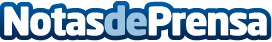 Cae la rama española de una red de hackers responsable de extraer más de 60 millones de dólares en cajeros de todo el mundo8 personas han sido detenidas en una operación conjunta de la Policía Nacional y una agencia de seguridad de EEUU.
El pasado febrero actuaron de forma simultánea en 23 países y en pocas horas se hicieron con 40 millones de dólares en 34.000 retiradas de efectivo.
446 de esas disposiciones de efectivo se realizaron en una sola noche en cajeros de Madrid, donde la rama española de la organización se hizo con cerca de 400.000 dólares.Datos de contacto:Nota de prensa publicada en: https://www.notasdeprensa.es/cae-la-rama-espanola-de-una-red-de-hackers_2 Categorias: Ciberseguridad http://www.notasdeprensa.es